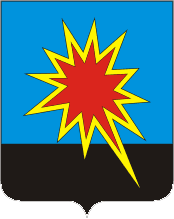 КЕМЕРОВСКАЯ ОБЛАСТЬКАЛТАНСКИЙ ГОРОДСКОЙ ОКРУГАДМИНИСТРАЦИЯ КАЛТАНСКОГО ГОРОДСКОГО ОКРУГАПОСТАНОВЛЕНИЕОт  15.06.2018 г. №  110 -пО назначении общественных обсуждений проекта планировки и проекта межевания застроенной территории квартала №12-19 района Постоянный г. Калтан Калтанского городского округаВ целях соблюдения прав человека на благоприятные условия жизнедеятельности, прав и законных интересов правообладателей земельных участков и объектов капитального строительства, в соответствии с Градостроительным кодексом Российской Федерации, Федеральным законом от 06.10.2003 № 131 – ФЗ «Об общих принципах организации местного самоуправления в Российской Федерации», Уставом муниципального образования –  Калтанский городской округ, Положением об организации и проведении общественных обсуждений, публичных слушаний по вопросам градостроительной деятельности в Калтанском городском округе, утвержденным решением Калтанского городского Совета народных депутатов от 28.03.2018 №  63-НПА:1. Назначить общественные обсуждения проекта планировки и проекта межевания застроенной территории квартала №12-19 района Постоянный г. Калтан Калтанского городского округа. Дата размещения на портале общественных обсуждений проектов и вопросов градостроительной деятельности на территории Калтанского городского округа в сети «Интернет» (http://grad.kaltan.net) – 28 июня 2018 г.2. Поручить отделу архитектуры и градостроительства администрации Калтанского городского округа (Байтемирова С.А.) организацию и проведение общественных обсуждений проекта планировки и проекта межевания застроенной территории квартала №12-19 района Постоянный г. Калтан Калтанского городского округа (далее-проект).3. Утвердить информацию о проекте и перечень информационных материалов к проекту, подлежащих рассмотрению на общественных обсуждениях (приложение № 1 к настоящему постановлению).4. Утвердить сроки проведения общественных обсуждений проекта (приложение № 2 к настоящему постановлению).5. Утвердить состав комиссии по подготовке и проведению общественных обсуждений (приложение № 3 к настоящему постановлению).6. Отделу организационной и кадровой работы администрации Калтанского городского округа (Верещагина Т.А.) обеспечить размещение постановления на официальном сайте администрации Калтанского городского округа 7. МАУ «Пресс-Центр г. Калтан» (Беспальчук В.Н.) опубликовать оповещение о назначении общественных обсуждений проекта планировки и проекта межевания застроенной территории квартала №12-19 района Постоянный г. Калтан Калтанского городского округа в средствах массовой информации.8.Настоящее постановление вступает в силу с момента подписания. 9. Контроль за исполнением постановления возложить на заместителя главы Калтанского городского округа  по строительству Рудюк О.А.И.о. главы Калтанскогогородского округа                                                              Л.А. ШайхелисламоваПриложение №1к постановлению администрацииКалтанского городского округа  от 15.06.2018 г.  № 110 -п Информация о проекте и перечень информационных материалов к проекту, подлежащих рассмотрению на общественных обсужденияхПроект планировки территорий1. ПП1 Чертеж планировки территории «Проект планировки и проект межевания застроенной территории квартала № 12-19 района Постоянный          г. Калтан Калтанского городского округа», М 1:500 – 1 лист.2. Положение о характеристиках планируемого развития территории. Проект межевания1. ПМ Чертеж межевания территории «Проект планировки и проект межевания застроенной территории квартала № 12-19 района Постоянный          г. Калтан Калтанского городского округа», М 1:500 – 1 лист.2. ПМ. Сведения о площади образуемых земельных участков, в том числе возможные способы их образования.Экспозиция проекта, кроме перечисленных выше материалов, содержит:ПП объемно-пространственных решений.ПП Схема, отображающая местоположение существующих объектов капитального строительства. ПМ План межевания территории, М 1:500 – 1 лист.Приложение №2 к постановлению администрацииКалтанского городского округа  от 15.06.2018 г.  № 110 -пСроки проведения общественных обсуждений проектаПриложение №3к постановлению администрацииКалтанского городского округа от 15.06.2018 г.  № 110 -пСостав комиссиипо проведению общественных обсуждений проекта планировки и проекта межевания застроенной территории квартала №12-19 района Постоянный г. Калтан Калтанского городского округа№ п.п Перечень работ по подготовке проекта Сроки (место, время) проведения Ответственные исполнители 1.Размещение настоящего постановления на официальном сайте администрации Калтанского городского В течение 3 дней со дня подписания постановленияОтдел организационно-кадровой работы администрации КГО  (Верещагина Т.А.)2.Опубликование оповещения в газете «Калтанский вестник»В течение 7 дней со дня подписания настоящего постановления21.06.2018 г.Отдел архитектуры и градостроительства администрации КГО (ОАи Г)(Байтемирова С.А.)МАУ «Пресс-Центр г. Калтан» (Беспальчук В.Н.).3.Размещение оповещения на информационных стендах - В муниципальном автономном учреждении«Многофункциональный центр предоставления государственных и муниципальных услуг Калтанского городского округа» ( г. Калтан, ул. Дзержинского,28)- На доске объявлений в павильоне автобусной остановки «Школа», жилого района ПостоянныйОтдел архитектуры и градостроительства администрации КГО (ОАи Г)(Байтемирова С.А.Пащенко Е.О)4.Размещение проекта на официальном интернет - портале общественных обсуждений проектов и вопросов градостроительной деятельности на территории Калтанского городского округа http://grad.kaltan.netс 28.06.2018г.Отдел архитектуры и градостроительства администрации КГО (ОАи Г)(Байтемирова С.А.Пащенко Е.О)5.Принятие предложений и замечаний.Ведение журнала предложений и замечаний.с 28.06.2018г.до 30.07.2018г.Главный специалист ОАиГ(Пащенко Е.О.)6. Проведение экспозиции проекта. Ведение журнала предложений и замечаний.- г. Калтан, ул. Горького, 38 (отдел архитектуры и градостроительства). Дата открытия экспозиции с 28.06.2018г. до 30.07.2018г Рабочие дни с 10.00 ч до 12.00 ч и с 13.00 ч до 15.00 ч.Главный специалист ОАиГПащенко Е.О. –(консультант экспозиции)7.Рассмотрение предложений, подготовка обобщенной информации с указанием мотивированного обоснования согласия (несогласия) с поступившими предложениями.В течение 1 рабочего дней со дня поступления такого предложения.Комиссияпо проведению общественных обсуждений проекта планировки застроенной территории в кварталах №№ 6-7, 8-9района Постоянный г. Калтан Калтанского городского округа8.Подготовка и оформление протокола общественных обсуждений;30.07.2018 г.Главный специалист ОАиГ(Пащенко Е.О.)9.Подготовка заключения о результатах общественных обсуждений. Опубликование в газете «Калтанский вестник» и на Портале30.07.2018г.02.08.2018г.Главный специалист ОАиГ(Пащенко Е.О.)10.Направление проекта главе Калтанского городского округа с протоколом общественных обсуждений и заключением о результатах.Не позднее чем через пятнадцать дней со дня проведения общественных обсуждений (с 30.07.2018г.)Отдел архитектуры и градостроительства администрации КГО (Байтемирова С.А.)11.Принятие главой Калтанского городского округа решения об утверждении проекта или об отклонении проекта и направлении его на доработку с учетом  протокола и заключения. В течение 5 дней со дня получения проекта главой Калтанского городского округа проектаГлава Калтанского городского округаРудюк О.А.- заместитель главы Калтанского городского округа  по строительству,  председатель комиссии;Байтемирова С.А.  -  начальник отдела архитектуры и градостроительства администрации Калтанского городского округа, заместитель председателя;Пащенко Е.О.- главный специалист отдела архитектуры и градостроительства администрации Калтанского городского округа, секретарь комиссии.Члены комиссии:Горшкова А.И.- заместитель главы Калтанского городского округа по экономике;Оборонова Е.Ф.- директор МКУ «Управление муниципальным    имуществом» Калтанского городского округа;Николаева М.В.- управляющий делами – руководитель аппарата администрации Калтанского городского округа;Гизатулина Н.Н.- начальник юридического отдела администрации Калтанского городского округа;Рудницкая О.В.- главный специалист отдела архитектуры и градостроительства администрации Калтанского городского округа.